Assemblées des États membres de l’OMPICinquante-septième série de réunionsGenève, 2 – 11 octobre 2017Liste des documents prÉparatoiresétablie par le Secrétariat[Fin du document]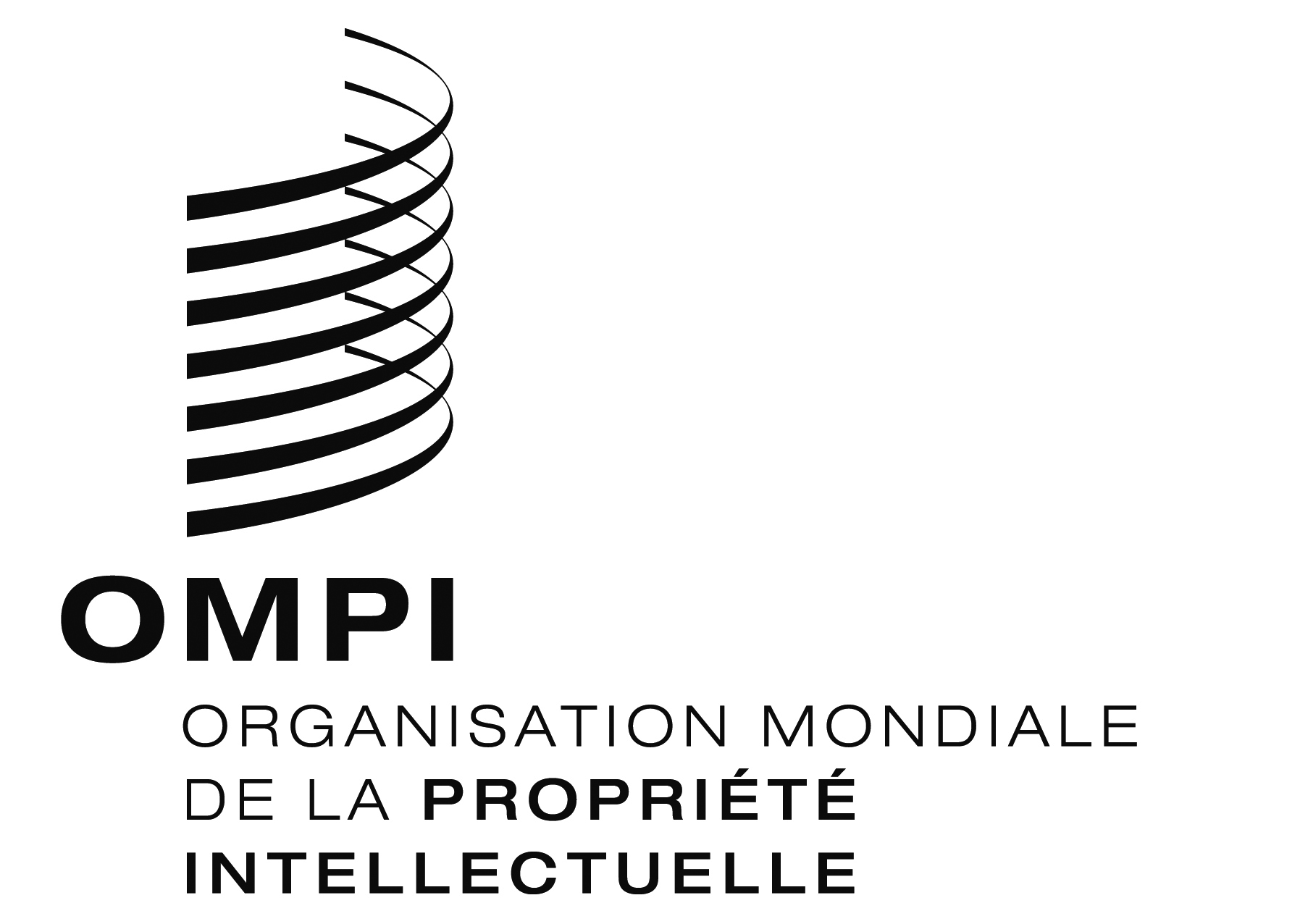 FA/57/INF/2 Prov.1 A/57/INF/2 Prov.1 A/57/INF/2 Prov.1 ORIGINAL : anglaisORIGINAL : anglaisORIGINAL : anglaisDATE : 29 septembre 2017DATE : 29 septembre 2017DATE : 29 septembre 2017Cote et numéro du documentLangues du documentSujet du documentA/57/INF/1 Rev.A,C,E,F,R,SRenseignements d’ordre généralA/57/INF/2 Prov.1A,C,E,F,R,SListe des documents préparatoiresA/57/INF/3A,C,E,F,R,SBureauxA/57/INF/4 Prov.1E,FPremière liste provisoire des participantsA/57/1 Prov.4A,C,E,F,R,SProjet d’ordre du jour unifié et annotéA/57/2A,C,E,F,R,SAdmission d’observateursA/57/3A,C,E,F,R,SComposition du Comité de coordination de l’OMPI et des comités exécutifs des unions de Paris et de BerneA/57/4A,C,E,F,R,SRapport du vérificateur externe des comptesA/57/5A,C,E,F,R,SListe des décisions adoptées par le Comité du programme et budgetA/57/6A,C,E,F,R,SProgramme et budget proposé pour l’exercice biennal 2018-2019A/57/7A,C,E,F,R,SOuverture de nouveaux bureaux extérieurs de l’OMPI au cours de l’exercice biennal 2016-2017A/57/8A,C,E,F,R,SOuverture de nouveaux bureaux extérieurs de l’OMPI au cours de l’exercice biennal 2018-2019A/57/9A,C,E,F,R,SPlan-cadre d’équipement pour 2018-2027A/57/10A,C,E,F,R,SParagraphes de décision que les États-Unis d’Amérique proposent d’inclure dans les décisions au titre du rapport sur le Comité du programme et budget*****WO/GA/49/1A,C,E,F,R,SComposition du Comité du programme et budgetWO/GA/49/2A,C,E,F,R,SRapport de l’Organe consultatif indépendant de surveillance (OCIS) de l’OMPIWO/GA/49/3A,C,E,F,R,SRapport annuel du directeur de la Division de la supervision interne (DSI)WO/GA/49/4A,C,E,F,R,SNomination du vérificateur externe des comptesWO/GA/49/5A,C,E,F,R,SRapport sur le Comité permanent du droit d’auteur et des droits connexes (SCCR)WO/GA/49/6A,C,E,F,R,SRapport sur le Comité permanent du droit des brevets (SCP)WO/GA/49/7A,C,E,F,R,SRapport sur le Comité permanent du droit des marques, des dessins et modèles industriels et des indications géographiques (SCT)WO/GA/49/8A,C,E,F,R,SQuestions concernant la convocation d’une conférence diplomatique pour l’adoption d’un traité sur le droit des dessins et modèles (DLT)WO/GA/49/9A,C,E,F,R,SRapport sur le Comité du développement et de la propriété intellectuelle (CDIP) et examen de la mise en œuvre des recommandations du Plan d’action pour le développementWO/GA/49/10A,C,E,F,R,SDécision sur les questions concernant le Comité du développement et de la propriété intellectuelle (CDIP)WO/GA/49/11A,C,E,F,R,SRapport sur le Comité intergouvernemental de la propriété intellectuelle relative aux ressources génétiques, aux savoirs traditionnels et au folklore (IGC)WO/GA/49/12A,C,E,F,R,SRapport sur le Comité des normes de l’OMPI (CWS)WO/GA/49/13A,C,E,F,R,SRapport sur le Comité consultatif sur l’application des droits (ACE)WO/GA/49/14A,C,E,F,R,SCentre d’arbitrage et de médiation de l’OMPI, y compris les noms de domaineWO/GA/49/15A,C,E,F,R,SCoopération dans le cadre des déclarations communes de la Conférence diplomatique pour l’adoption du Traité sur le droit des brevets (PLT)WO/GA/49/16A,C,E,F,R,SContribution des organes compétents de l’OMPI à la mise en œuvre des recommandations du Plan d’action pour le développement qui les concernentWO/GA/49/17A,C,E,F,R,SProgramme de travail proposé pour l’IGC pour l’exercice biennal 2018-2019WO/GA/49/18A,C,E,F,R,SProposition de l’Union européenne concernant le mandat de l’IGC pour 2018-2019*****PCT/A/49/1A,C,E,F,R,SRapport sur le Groupe de travail du PCTPCT/A/49/2A,C,E,F,R,SProlongation de la nomination des administrations chargées de la recherche internationale et de l’examen préliminaire international selon le PCTPCT/A/49/2 Corr.A,C,E,F,R,SProlongation de la nomination des administrations chargées de la recherche internationale et de l’examen préliminaire international selon le PCTPCT/A/49/3A,C,E,F,R,SNomination de l’Office de la propriété intellectuelle des Philippines en qualité d’administration chargée de la recherche internationale et de l’examen préliminaire international selon le PCTPCT/A/49/4A,C,E,F,R,SPropositions de modification du règlement d’exécution du PCT*****MM/A/51/1A,C,E,F,R,SRapport relatif à la base de données sur les produits et services du système de Madrid*****LI/A/34/1A,C,E,F,R,SProposition de règlement d’exécution commun à l’Arrangement de Lisbonne et à l’Acte de Genève de l’Arrangement de LisbonneLI/A/34/2A,C,E,F,R,SProposition de barème des taxes prescrites par le règlement d’exécution commun à l’Arrangement de Lisbonne et à l’Acte de Genève de l’Arrangement de LisbonneLI/A/34/3A,C,E,F,R,SQuestions financières concernant l’Union de Lisbonne*****STLT/A/10/1A,C,E,F,R,SAssistance pour la mise en œuvre du Traité de Singapour sur le droit des marques (STLT)*****MVT/A/2/1 Rev.A,C,E,F,R,SSituation concernant le Traité de Marrakech*****WO/CC/74/1A,C,E,F,R,SApprobation d’accordsWO/CC/74/1 Add.A,C,E,F,R,SApprobation d’accordsWO/CC/74/1 Add.2A,C,E,F,R,SApprobation d’accordsWO/CC/74/2A,C,E,F,R,SRapport annuel sur les ressources humainesWO/CC/74/2 Corr.A,C,E,F,R,SRapport annuel sur les ressources humainesWO/CC/74/3A,C,E,F,R,SRapport annuel du Bureau de la déontologieWO/CC/74/4A,C,E,F,R,SAmendements du Statut et Règlement du personnelWO/CC/74/4 Add.A,C,E,F,R,SAmendements du Statut et Règlement du personnelWO/CC/74/5A,C,E,F,R,SStratégie en matière de ressources humaines pour 2017-2021WO/CC/74/6A,C,E,F,R,SLimite d’âge de mise à la retraite applicable à l’Organisation Mondiale de la Propriété Intellectuelle (OMPI)WO/CC/74/7A,C,E,F,R,SAmendements du Statut du personnel proposés par l’Organe consultatif indépendant de surveillance (OCIS)